Муниципальное бюджетное дошкольное образовательное учреждение «Детский сад общеразвивающего вида «Солнышко»ПРОЕКТ "В МИРЕ ДОБРОТЫ"СТАРШАЯ ГРУППА    Воспитатель 1 кв. категории:Рожина Т.В.п.г.т. Октябрьское2021 год“Если ребенка учат добру, в результате будет добро, учат злу – в результате будет зло – ибо ребенок не рождается готовым человеком, человеком его надо сделать!” 
В.А. Сухомлинский. Актуальность: В современном обществе в связи с изменениями социально-экономической ситуации наблюдается доминирование материальных ценностей. Преобладает эгоцентричное поведение: люди отличаются равнодушием к окружающим, отсутствием взаимопонимания и терпимости к недостаткам.  Доброта – это тончайшие и могучие корешки, которые питают дерево детской радости, радости нежного прикосновения к живому и красивому. Маленький ребёнок должен любить всё живое, ведь только доброта открывает ребёнку радость взаимопонимания.Воспитание у детей доброты начинается в семье. Стремление к доброте рождается  из взаимоуважения, заботы, осознания ценности добра.Новое поколение родителей настолько заняты своими проблемами, работой, карьерным ростом, что не могут подчас выкроить нескольких минут, чтобы поговорить с ребенком по душам, почитать ему книгу, дать элементарные представления о добре и зле. И дети общаются чаще всего с телевизором или компьютером! Они привыкли получать все и сразу. А проявлять любовь, уважение, сострадание, доброту – этому нужно учить.Поэтому,педагоги должны донести до родителей мысль о том, что именно родители должны воспитывать в детях желание нести людям добро, потому что это делает их личность более гуманной. Доброта рождается в деятельности, настоящий гуманизм заключается в способности нести добро, а не использовать людскую доброту. В сознании подрастающего поколения должен четко сформироваться образ доброго человека, сопереживающего и стоящего на стороне добра в противовес злу. Тип проекта: социально-личностный, практико-ориентированный, познавательно - творческий.Вид проекта: краткосрочный Участники проекта: воспитатели, дети, родители (законные представители).Сроки реализации проекта: 02.12.21–09.12.21Цель проекта:Воспитание у детей положительных качеств характера, способствовать сплочению коллектива, мотивировать детей на совершение добрых поступков, добрых дел во благо других людей.Задачи проекта:- углублять представление детей о доброте, как о ценном, неотъемлемом качестве человека;- воспитывать доброту, отзывчивость, дружелюбие, желание сделать что-то для других людей, принести им пользу;- воспитывать стремление быть настоящим и верным другом;- формировать познавательные и коммуникативные навыки общения;- формировать у детей положительное и уважительное отношение ко всем людям;- содействовать развитию коммуникативных способностей;- способствовать формированию навыков правил поведения и общения в коллективе сверстников;- создание атмосферы доброжелательности в группе;- поощрять стремление ребенка совершать добрые поступки;- закреплять у детей знание правил вежливого общения.Ожидаемый результат: 1. У детей сформированы положительные межличностные отношения (умение дружить, беречь дружбу.)2. Дети имеют четкое представление о доброте, добрых поступках.3. Дети знают стихи, пословицы о доброте. Они стали охотнее их применять в совместной деятельности. Обогатился словарный запас по данной теме.4. У детей повысилась способность договариваться между собой, оказывать друг другу поддержку.5. Для родителей оформлены рекомендации по коррекции социальных отношений у детей.6. У родителей повысился интерес к жизни группы.Продукт проектной деятельности:фото отчет «Неделя добра»;выставка детских работ«День героев Отечества»;папка - передвижка для родителей «Добрые дела».
Реализация проекта:
1. Работа с родителями:
- Папка-передвижка "Добрые дела"- Памятка "Посеять в детских душах доброту и отзывчивость"- Предложить родителям принять участие в конкурсе "Наши семейные традиции"2. Работа с детьми (см. приложения):-НОД "Доброта живёт повсюду"- НОД  "Мы все разные, но мы вместе"- НОД "Страна добрых дел и поступков"- НОД  "Спешим делать добро с элементами мнемотехники"- НОД  "Дорогою добра"- Беседа "Доброта" - Беседа "Какое доброе дело я сделал"- Беседа "Добро живёт по всюду"- Беседа: "Спешите делать добро"- Беседа "Наши добрые дела"- Чтение рассказа В. Гербовой  " Про девочку Катю и маленького котенка"- Чтение стихотворения Н. Тулупова "Добрым быть совсем, совсем не просто"- Чтение рассказа С. Л. Славиной "Таня и братик"- Чтение стихотворенияИ. Полюшко  "Что такое доброта?" - Чтение стихотворения А. Чепуров «Давайте поклоняться доброте!» - Чтение стихотворения И. Романов «Когда по склонам вечной суеты»- Чтение сказки "Рукавичка"- Коммуникативная игра "Передай улыбку"-Дидактическая игры: "Маленькие помощники", «Ласковое слово», «Комплименты», «Вежливые слова», «Клубочек волшебных слов»- Пальчиковая гимнастика "Если пальчики грустят"- Словесная  игра: "Вкусные слова", "Люблю своих близких", "Замени слова добрыми словами", «Назови ласковое слово»- Сюжетно-ролевая игра: "Дом", "Детский сад", "Больница", «В гости к другу»- Слушание песен о доброте ( песня Фунтика "Доброта", "Улыбка", "Дружба"...)
- Просмотр мультфильма "День рождение кота Леопольда" - Просмотр мультфильма "Доброта" из мультфильма "Приключения поросенка Фунтика" - Просмотр мультфильма "Уроки доброты от тетушки совы"- Подвижные игры "Мыши в кладовой", "Найди флажок", "Птички и кошка"- Командные игры, которые учат дружить "Буря", "Центр круга", "Знакомство", "Радуга".3. Итог работы:1. Коллективная работа с детьми по аппликации "Мы все разные, но мы вместе"2. Выставка рисунков «День героев отечества»приложение №1НОД	 Чтение художественной литературы «Доброта живет по всюду»	 Цель: обобщение представлений детей о доброте как о ценном качестве человека, развитие социальных чувств, взаимопомощи.Задачи: формировать представление у детей о доброте, воспитывать добрые чувства к окружающим людям, помочь понять детям, что все нуждаются в любви и доброжелательном отношении;активизировать словарь детей (добро, радость, счастье, забота, внимание);воспитывать дружеские взаимоотношения между детьми по средствам речевой, игровой деятельности;Предварительная работа: рассматривание иллюстраций, чтение стихов, пословиц о добре, просмотр мультфильмов, чтение сказок о добре. Ход занятия: Дети стоят в кругу. Воспитатель читает стихотворение:Что такое доброта? Вымыть миску у кота, Напоить водой цветок Он ужасно одинок, Починить сестре игрушку,Пропустить вперёд старушку,Грусть лечить любви словами,Помогать усталой маме, А девчонке незнакомой,Донести портфель до дома.От тепла и доброты,Распускаются цветы,Согревает всех она,Словно лучик из окна. (И. Полюшко)Воспитатель: Ребята, вам понравилось стихотворение? О чём в нём говорится? (О доброте). Воспитатель: А что такое доброта нам поможет разобраться «Цветик – Семицветик».Почему он так называется и в какой сказке встречается? Словесная игра «Что такое доброта?»Дети, стоя в кругу, передают «Цветик – Семицветик» друг другу и отвечают на вопрос «Что такое доброта?».Воспитатель: Да, вы совершенно правы, доброта может проявляться в поступках, словах, делах. Люди каждый день совершают добрые дела и поступки. Ребята, скажите, пожалуйста, а мы с вами можем совершать добрые дела и поступки? (Ответы детей) Кому мы можем помочь? (Ответы детей: птицам зимой, маме, когда она болеет, бездомным животным и т.д.)Я совершенно с вами согласна. Мы помогаем тем, кто нуждается в нашей защите, поддержке, когда сильный помогает слабым.Воспитатель: Ребята, вспомните и назовите сказки, в которых совершаются добрые дела.Упражнение «В сказках живёт доброта» Воспитатель: А ещё, что такое доброта, нам помогут разобраться пословицы и поговорки. Я зачитаю вам несколько пословиц и поговорок, а вы попробуйте объяснить их смысл.Пословицы и поговорки о доброте:Делай добро и жди добра. Добро творить — себя веселить.Добрые слова дороже богатства.Добрый человек добру и учит. Игра “Вежливые слова” (на ковре)Я начинаю фразу, а вы продолжаете:Растает даже ледяная глыба от слова тёплого … (Спасибо.)За доброту, любовь и книгу, скажем маме мы … (Спасибо.)Мальчик вежливый и развитый говорит, встречаясь … (Здравствуйте.)Когда бранят за шалости, говорим … (Прости, пожалуйста.)В разных странах на прощанье говорят … (До свидания.)В лесу зазеленеет старый пень, когда услышит … (Добрый день.)А какие ещё вежливые слова вы знаете? (Ответы детей.)Давайте все вместе нарисуем «Дерево Добрых Дел» Рефлексия в кругу . Ребята, посмотрите друг на друга и подарите свою улыбку. А теперь расскажите, что вы сегодня для себя поняли самое главное? (Ответы детей) Воспитатель: Ребята, никогда не забывайте говорить добрые и вежливые слова и совершать добрые поступки. Говорите ласково, нежно, негромко, глядя в глаза человеку и улыбаясь, потому что от улыбки хмурый день становится светлей.НОД по аппликации «Мы все разные, но мы вместе»Цель:Познакомить детей с понятиями «Доброта», «добрые дела». Научить сочувствовать, сопереживать, помогать друг другу.Задачи:Формировать потребность в совершении добрых дел.Помочь правильно различать добро и зло.Способствовать развитию кругозора детей, умению мыслить,рассуждать, делать выводы.Воспитывать у детей чувство доброты, вежливости, внимания идружбы.Оборудование:Набор карточек «Что такое хорошо и что такое плохо?», мяч; листочки жёлтой бумаги, цветные карандаши, клей, ножницы на каждого ребёнка; заготовки силуэта человека.Ход НОД:1. Организационный момент.Звучит аудиозапись песни «Что такое доброта?» в исполнении группы Барбарики. Воспитатель предлагает внимательно послушать слова этой песни, о чём в ней поётся. Дети могут немного потанцевать под эту музыку.После прослушивания воспитатель предлагает детям встать в круг и взяться за руки: Раз, два, три, четыре, пятьБудем вместе мы играть,Крепко за руки возьмёмсяИ друг другу улыбнёмся.Воспитатель: - Давайте все улыбнёмся и подарим тепло и улыбку друг другу.Вы прослушали весёлую песню. Скажите, о чём она? (ответы детей)Воспитатель: - Правильно, она о доброте, о дружбе, о любви. А что же такое доброта? Что значит быть добрым? (ответы детей).Воспитатель: - Да, вы правы. Доброта – это стремление человека сделать что-то хорошее для людей, животных, птиц, природы. Это умение пожалеть, посочувствовать, если кому-то плохо, грустно, помочь своим близким, друзьям.2. Основная часть.Воспитатель: Доброта – это добрые, ласковые, вежливые слова, которые мы говорим друг другу.Воспитатель:- Какие добрые слова вы знаете? Давайте проверим и поиграем в игру «Закончи предложение».Я начну, а вы закончите:Растает даже ледяная глыба от слова тёплого? (Спасибо)Зазеленеет старый пень, когда услышит?. (Добрый день)Если тебя ругают за шалости, надо сказать?. (простите, пожалуйста)Если друг попал в беду?. (помоги ему)Решай споры словами, а не? (кулаками)Где б мы ни были, на прощание говорим всем?. (до свидания)Воспитатель:- Молодцы, вы знаете много добрых слов. А ещё добро можно почувствовать. Как вы думаете, как это можно сделать? (предположения детей).Воспитатель:- Мы говорим: «добрый человек» - значит какой?Дети:Внимательный, отзывчивый, любящий, заботливый, щедрый, ласковый.Воспитатель:А если мы говорим не добрый, значит какой?Дети:Злой, жадный, равнодушный.Воспитатель:- Давайте попробуем почувствовать добро, поиграем в игру «Грустный заяц». Один из вас сядет в середину круга – это «грустный заяц». Вы по очереди будете подходить к водящему, гладить его по спине и называть ласково по имени и говорить ласковые слова.(После игры дети делятся впечатлениями, говорят что они чувствовали, было ли им приятно слушать ласковые слова.)Воспитатель:- Молодцы, ребята, вы умеете говорить ласковые слова и можете сочувствовать и поддержать друг друга в трудную минуту.Воспитатель: А как вы думаете доброту можно потрогать? Можно ли её попробовать на вкус? А можно ли её увидеть? (ответы детей)Воспитатель:Доброта проявляется в наших с вами поступках, в действиях, чувствах. А вы совершаете добрые поступки?Воспитатель:Предлагаю вам выполнитьупражнение «Добрые дела» . Дети передают мяч по кругу и каждый у кого окажется мяч рассказывает о своих добрых делах. Сначала рассказывает один ребёнок, передаёт мяч рядом стоящему и он рассказывает о себе, и так, пока мяч не обойдёт круг. (Например: я помогаю маме мыть посуду; я играю с младшим братом; я делюсь игрушками и т. д.)Воспитатель: - А для чего нужны добрые поступки? (ответы детей)Воспитатель:- Совершенно верно. Чтобы помочь другим, сделать приятное своим близким, друзьям, чтобы крепче стала дружба, и появились новые друзья.Беседа-обсуждение: «Добрые и злые поступки».Воспитатель раскладывает на доске карточки из набора «Что такое хорошо и что такое плохо». Предлагает детям рассмотреть, что на них изображено и рассказать кто совершает добрые поступки, а кто злые. Дети по очереди выходят, берут одну карточку и высказывают своё мнение, другие дети могут помогать.Воспитатель: - Я рада, что вы умеете различать добрые и злые поступки. И я надеюсь, что вы всегда будете делать только добрые дела.Как научиться доброте?Ответ простой – она везде:В улыбке доброй и в рассвете,В мечте и в ласковом привете.По всей земле добра частицы,Их надо замечать учиться,И в сердце собирать своём,Тогда не будет злобы в нём. (А. Лопатина)Воспитатель:- Если делать людям добро, то человек сам становится добрым. Добро всегда побеждает зло. На нашей плате Земля живёт много людей разных национальностей. И мы с вами должны дружить друг с другом. 3. Практическая часть.Воспитатель:- Давайте мы с вами вырежем,  и раскрасим наших человечков. Соберём из них дружный хоровод.4. Итог.Воспитатель:Ребята, о чём мы сегодня с вами разговаривали? (ответы детей)Что мы вырезали и клеили? (ответы детей).НОД по социально – коммуникативному развитию «Страна добрых дел и поступков»Цель: формирование у детей представления о добрых и плохих поступках; развитие у детей мотивации на совершение добрых поступков.Задачи:Образовательные:- расширять знания детей о добрых поступках;- формировать умение оценивать свои поступки и поступки сверстников;- обогащать словарь детей понятиями «доброта», «полезное дело»- формировать у детей умение грамматически правильно высказывать свои мысли;- упражнять детей в подборе антонимов;- формировать у детей умение оценивать поступки сказочных героев, классифицировать их на «положительные» и «отрицательные».Развивающие:- развивать связную речь, внимание, память;- развивать любознательность, гуманность;- развивать умение слушать и слышать другого.Воспитательные:Воспитывать у детей дружелюбные отношения к взрослым, друг к другу.Ход занятия:1.Организационный момент(Дети с воспитателем входят в группу под песню «Что такое доброта», становятся полукругом).ПриветствиеВоспитатель: Ребята, я рада видеть ваши добрые глазки, лучистые личики! Давайте все вместе встанем в круг радости и поздороваемся друг с другом.Приветствие «Доброе утро»Станем рядышком, по кругу,
Скажем "Здравствуйте!" друг другу.
Нам здороваться ни лень:
Всем "Привет!" и "Добрый день!";
Если каждый улыбнётся –
Утро доброе начнётся.
– ДОБРОЕ УТРО!!!Воспитатель: Улыбнитесь друг другу, поделитесь хорошим настроением со своими друзьями.Воспитатель: А теперь повторяйте за мной«Добрая улыбка»:Пусть наша добрая улыбка (руки прикасаются к уголкам рта)Согреет всех своим теплом, (руки прикладываются к сердцу)Напомним нам, как важно в жизни (руки вперёд, пальцы, как солнечные лучи)Делиться счастьем и добром! (руки в стороны)Воспитатель: Ребята, а что такое добро?Дети: Добро – это всё самое лучшее, приятное и полезное на Земле.Воспитатель: А когда добро попадает в человека, какой он становится?Дети: Добрый.Воспитатель: Про такого человека говорят, в нём поселилась Доброта. Такой человек совершает добрые поступки, помогает другим людям и заботится о них. Такой человек проявляет заботливое отношение к любым живым существам на Земле.Воспитатель: Ребята, в далёкой – далёкой сказочной стране Добрых дел живёт прекрасная фея Доброты. Я сегодня получила письмо от феи Доброты, в котором она приглашает нас в свою страну.Письмо от феи Доброты« Добрый день, мальчишки и девчонки! Пишет вам фея Доброты из страны Добрых дел. Ребята, я приглашаю Вас в гости в мою чудесную страну. Но наша страна волшебная и отыскать её могут только самые добрые, отзывчивые и воспитанные дети. Поэтому я решила вас проверить и приготовила для вас задания. Если вы справитесь со всеми моими заданиями, то вы без труда найдёте мою страну.»Воспитатель: - Ребята, вы хотите попасть в сказочную страну? Для того, чтобы нам понять, сможем ли мы попасть в страну Добрых дел, мы должны выполнить все задания феи Доброты.2.Основная часть1.Дидактическая игра «Хорошо – плохо»Воспитатель: Фея Доброты предлагает вам поиграть в игру «Хорошо – плохо». Я называю поступок, а вы показываете личико: жёлтое – если это хороший поступок, красное – если это плохой поступок.- придя в детский сад, поздороваться со всеми детьми и взрослыми- помочь маме вымыть посуду- показывать язык товарищу- толкаться- поиграть и убрать игрушки за собой- бросать бумажки на пол- всегда говорить правду- порвать новую книжку- пожалеть плачущего- подраться с другомЯ вижу, что вы знаете, какие поступки плохие, а какие хорошие. Плохие поступки могут огорчить ваших близких и ваших друзей. Я надеюсь, что вы всегда будете совершать только хорошие поступки.2.Дидактическая игра «Найди выход из ситуации»Воспитатель: Ребята, фея Доброты прислала вам картинки. Внимательно посмотрите на них и скажите, что надо сделать, чтобы поступок стал хорошим.Распределитесь на группы, обсудите и расскажите.(Дети обсуждают)3.Речевая игра «Скажи наоборот»Воспитатель: А сейчас давайте и мы сами станем ненадолго волшебниками и феями – превратим «плохие поступки» в «хорошие». Встаньте, пожалуйста, в круг. Я буду подавать каждому это красивое улыбчивое солнышко. Вы должны назвать слово противоположное по значению и возвратить солнышко мне.Поссориться с другом – помириться с другомРазбросать игрушки - собрать игрушкиОставить грязной посуду – помыть посудуСломать игрушку – починить игрушкуЖадничать конфетой – поделиться конфетойОбижать младших – защищать младшихИспачкать одежду – постирать одеждуПромолчать при встрече – поздороваться при встречеРазорвать книгу – склеить книгуНамусорить – убратьВоспитатель: Молодцы!  А давайте сейчас прогуляемся по тропинке доброты, встанем в круг (дети создают круг, и выполняют движение на месте по тексту).Физкультминутка «Тропинка доброты».По тропинке доброты вместе мы шагаем (маршируем, шагаем на месте),И про добрые дела никогда не забываем (поклонились).Всем всегда поможем дружно (взялись за руки),Потому что это нужно (указательным пальцем показываем).Добрым быть веселей (руки на пояс, наклоны в стороны),Улыбнись нам поскорей (улыбаемся).Мы в ладоши хлопаем (хлопаем в ладоши)Раз, два, три,На наши добрые дела, посмотри (руки в стороны)4. Пословицы и поговоркиВоспитатель: Фея Доброты приготовила вам ещё одно задание. Посмотрите ребята, у меня есть облачко и солнышко. Вы должны встать на облачко и назвать пословицы о доброте.Дети называют пословицы.Молодцы и с этим заданием вы успешно справились.5. Дидактическая игра «Положительный/ отрицательный герой»Воспитатель: Ребята, не только в нашем мире, но и в сказочном, есть герои, которые совершают хорошие, добрые поступки и их называют положительными героями. А есть сказочные герои, которые поступают неправильно – их называют отрицательными. Сейчас я буду вам показывать отрывки мультфильмов, которые мне прислала фея, а вы мне скажете положительные или отрицательные персонажи в этих отрывках и какой поступок они совершают.6. Упражнение «Добрый поступок»Воспитатель: Фея прислала нам плакат со своим изображением и картинки с плохими и добрыми поступками. Вы должны найти только картинки с добрыми поступками и приклеить вокруг феи Доброты.7.Игра с элементами релаксацииВоспитатель: Бусы у феи Доброты порвались и бусинки рассыпались. Вы должны взять по одной бусинке и нанизать её на общую нить, при этом назвать доброе дело, которое ты можешь сделать.Какие чудесные бусы у нас получились! Как много добрых дел вы назвали. Я вижу, что вы очень добрые ребятишки, стараетесь делать только добрые дела и дарить добро другим. Ваше добро обязательно попадёт в другие сердца и люди вокруг вас подобреют.3. Заключительная частьВоспитатель: Сегодня мы с вами поговорили про хорошие и плохие поступки, вспомнили некоторых персонажей мультфильмов, поиграли в игры и выполнили все задания феи. Ребята, фея прислала нам посылку, давайте посмотрим, что в ней.Вносится посылкаВоспитатель: Ребята, посмотрите, здесь шкатулка, а в ней записка:Записка из шкатулки«Дорогие ребята, я убедилась, что вы добрые, воспитанные и отзывчивые дети и за это я открою вам секрет: страна добрых дел находится совсем близко, она в ваших маленьких добрых сердцах, и чем больше добрых дел вы будете делать, тем она будет красивее, больше и лучше.»Воспитатель: Ребята, посмотрите, а в шкатулке еще что-то есть. Фея прислала нам подарки: сердца, для того, чтобы мы всегда помнили, что нужно всегда оставаться добрым.Воспитатель: Наша встреча подошла к концу.– Ребята, о чем мы с вами сегодня говорили?– Что вам больше всего понравилось? / Что не понравилось?– Что было самым интересным?Воспитатель: Давайте с помощью пальчика покажем свое настроение (палец вверх – веселое, палец вниз – грустное настроение) и скажем все вместе друг другу спасибо.НОД по развитию речи на тему: «Спешим делать добро с элементами мнемотехники».Цель: Выявить и обобщить у детей правильное представление о доброте. Задачи:1. Формировать умение быть сдержанными и доброжелательными, работать над определением понятия добра в процессе общения. 2.Побуждать детей интересоваться смыслом слов, пословиц, усваивать нравственные понятия через игровую деятельность. 3.Совершенствовать коммуникативные навыки: умение выслушивать товарища, искренне высказывать свое мнение.4.Развивать инициативу и любознательность, связную речь, память и внимание.5.Поощрять детей делать добрые поступки. 6.Воспитывать любовь к окружающему миру, чувство сострадания и милосердия, щедрость, доброту, веру в то, что добро всегда побеждает зло.Предварительная работа: Чтение стихотворений о добре, слушанье песен: «Иди мой друг дорогою добра», «Если добрый ты», «Что такое доброта»,просмотр мультфильма «Доброе дело», обыгрывание ситуаций, игр.Материал: аудиозапись песен, мнемотаблица на стихотворение «Добрым быть совсем не просто»,игрушка в виде сердца.Раздаточный материал: сердечки двух цветов на каждого ребенка.Ход занятияОрганизационный момент. «Передай улыбку»
Воспитатель: Сядем рядышком по кругу,И дадим друг другу руку.На соседа посмотри,И улыбку подари!Воспитатель:Дети, я очень рада видеть, что у вас сегодня хорошее настроение, этому свидетельствует наш уголок настроения. Мы начнем сегодня наш день с того, что скажем, друг другу, добрые слова и передадим добрые чувства. У меня в руках «доброе сердце» я хочу передать его Лизе и пожелать ей всего доброго.Игра « Добрые мысли, добрые чувства» (дети передают друг другу игрушку в виде сердца с добрыми пожеланиями»).Воспитатель: Расскажите мне, что вы чувствовали, когда передавали друг другу добрые мысли и чувства?(Было приятно, весело, стало очень хорошо, я почувствовал добро, мне понравилось, было интересно так играть).2.Основная часть. Беседа о добротеВоспитатель: Ребята, а что такое «доброта?» (ответы детей) Воспитатель: Конечно, вы все правы. Доброта - это стремление человека дать полное счастье всем людям, всему человечеству. Доброта-это солнце. Добрый человек любит людей, природу и сохраняет её. А любовь и помощь согревают как солнце.Подумайте и скажите, о ком или о чём можно сказать «добрый»?Дети:Вечер, путь. Человек, поступокВоспитатель: «Добрый человек», значит он ещё какой?Дети:Внимательный, отзывчивый, заботливый, щедрыйВоспитатель: Как вы думаете, потрогать доброту можно? Есть ли у неё запах, вкус?Быть может её можно увидеть? А в чём её можно увидеть?Дети: В поступках, в делах, в действиях человекаВоспитатель: Вспомните, пожалуйста, свои добрые поступки? (ответы детей).Доброта – это улыбка, доброта – это здоровье, доброта – это смех и ласковое слово, что согревает нашу душу.Рассказ стихотворения с использованием мнемотаблицыДобрым быть совсем не просто,Доброта не зависит от роста,Не зависит доброта от цвета,Доброта – не пряник, не конфета.Если доброта, как солнце светит,Радуются взрослые и дети!Воспитатель: Динамическая паузаДружно за руки берись,
Друг за другом повернись,
Будем веселиться,
Прыгать и кружиться. Хлопают, прыгают, кружатся на месте.
Много радостных людей.
Добрых, верных нам друзей. Сжимают и разжимают кулачки.
Раз, два, три, четыре, пять, Загибают пальцы рук.
Всех никак не сосчитать.
Хмуриться не будем, Последовательно выполняют мимические и
Про печаль забудем, артикуляционные упражнения «Хмурое лицо»,
Станем улыбаться «Печальное лицо», «Улыбка», «Заборчик».
Весело смеяться.
Улетели все печали,
Лица радостными стали! Ходят по кругу.Воспитатель: А сейчас мы немного поиграем. Вы любите сказки? В сказках встречаются добрые и злые герои. Я буду называть сказочного героя, а вы отвечать добрый он или злой. Если злой, вы закрывайте лицо ладошками, а если добрый - радостно хлопаете.Лиса в сказке «Заюшкина избушка»Золотая рыбка в сказке «Сказка о рыбаке и рыбке»ДюймовочкаКрасная шапочкаВолк в сказке «Красная шапочка»Баба Яга в сказке «Гуси-лебеди»Золушка, мачеха в сказке «Золушка»Аленушка в сказке «Сестрица Аленушка и братец Иванушка»КолдуньяКрокодил Гена, Чебурашка, Старуха ШапоклякВоспитатель: Ребята, а каким лучше быть добрым или злым? Почему? А сейчас присядьте за столы поиграем в игру «Хорошо, плохо». (В руках у детей два сердечка красного и черного цвета, воспитатель называет слово, ребенок поднимает сердечко).Порвал. Защитил.Обидел. Проведал.Поссорился. Обогрел.Отобрал. Помог.Ударил. Поделился.Разрушил. Развеселил.Динамическая игра «Спешим делать добро» (под расслабляющую музыку).Воспитатель: Ребята, представьте, что вы на лесной полянке, теплый, тихий день. Вам приятно, и вы чувствуете себя хорошо. Вы абсолютно спокойны. Закройте глаза и слушайте мой голос. Дышите легко и спокойно. Представьте себе, что вы находитесь на поляне в прекрасный летний день. Прямо перед собой вы видите великолепную бабочку, порхающую с цветка на цветок. Проследите за движением ее крыльев. Движения ее крыльев легки и грациозны. Упражнение «Ловля бабочек»А теперь открывайте глаза и давайте превратимся в кошечек и поиграем с бабочками, попробуем их поймать. Кошечки, какие добрые или злые?(ответы детей)А сейчас поиграют с бабочками львы, тоже будут их ловить. Какие они? (ответы детей)А теперь возьмите воображаемые сочки и превратитесь в ребят, ловите скорее бабочек, пока они не улетели. Что вы почувствовали? Какие вы были? Почему? (ответы детей)Воспитатель:Ребята, ну вот мы поймали бабочек, что теперь мы будем делать с ними? Почему? (ответы детей)Правильно, давайте их отпустим, пусть живут.3.Итог.Что вы узнали сегодня на занятии? Что вам больше всего запомнилось на занятии?Кто из ребят лучше всех старался?Какие вежливые слова вы запомнили?Я благодарю вас за активное участие.Под песню «Иди мой друг дорогою доброта» заканчивается занятие.НОД по ФЭМП «Дорогою добра»Задачи:1. Продолжить учить решать задачи на сложение и вычитание.
2. Развить интерес к математике, логическое мышление, речь, внимание, самостоятельность, воображение.3.Воспитывать у детей желание оказывать помощь друг другу, доброту, дружбу, товарищество.Оборудование и материалы: Демонстрационный материал: картинки с изображением тематики задач; геометрические фигуры; цифры; математические знаки. Раздаточный материал: конверты с геометрическими фигурами по количеству детей.Ход НОД:1.Организационный момент. Воспитатель:- Ребята! Давайте встанем все вместе в круг радости и поприветствуем друг друга:Круг радости:Здравствуйте, тебе сказали, здравствуйте, ответил ты.Как две ниточки связали, теплоты и доброты.2.Основная часть. Воспитатель:А еще к нам в гости пришел ученый филин. Он хочет посмотреть, как вы занимаетесь, что вы знаете и что умеете. Он будет сидеть здесь, и смотреть на нас с вами. А теперь приступим к занятию. Игра Назови. Воспитатель:Слушаем внимательно мои вопросы.Число между 3 и 5Число, которое на 1 больше 8Число, которое есть в названии сказки о Белоснежке и гномахЧисло, которое меньше 7 на 1Самая лучшая оценкаЧисло, обозначающее паруЧисло, стоящее перед 2Число, которое есть в названии сказки о веселых поросятахСамое маленькое числоИгра Геометрические фигуры. Воспитатель:Перед вами стоят фигуры, как их можно назвать одним словом? Правильно, это геометрические фигуры.Назови фигуры, которые ты знаешь?Раздели фигуры на две группы, с углами и без. Называй их.Как называются фигуры, у которых больше 4-х углов?На что похожи фигуры? Воспитатель:Давайте, придумаем самые добрые и веселые ассоциации.Работа с раздаточным материалом. Перед вами на столах лежат конверты. В этих конвертах есть геометрические фигуры, из которых вам надо собрать фигурку, изображенную на конверте. Ребята, фигурки животных, которые пришли к нам в гости, чтобы поучиться у нас дружбе и товариществу. Ребята, мы будем помогать друг другу, ведь так мы общаемся с друзьями. Если у нас не получается, мы попросим помощи у товарищей. Приступайте к выполнению задания.ФизкультминуткаВоспитатель:Приглашаю вас на физкультминутку.Итак, повторяйте за мной вот такие слова и движения«Мы нашли себе жука»:Мы нашли себе жука (присесть, «подобрать жука»),На большой ромашке (поднять руки вверх, разводя их в стороны).Не хотим держать жука – (потрясти кистями),Пусть лежит в кармашке (положить в кармашек).Ой, упал, упал мой жук (руки к щекам потрясти головой),Нос испачкал пылью (поднять жука вытереть ему нос)...Улетел, улетел мохнатый жук (помахать руками, как крыльями).Игра Математические знаки. Воспитатель:Ответьте на вопросы:Какой математический знак соответствует действию сложения?Какой математический знак соответствует действию вычитания?Когда складывают – число становится больше или меньше?Когда вычитают – число становится больше или меньше?Догадайся, каким действием нужно решать задачу, если в ней есть следующие слова: прилетели, приплыли, поставили, убежали, ускакали, зачеркнули, укатились, нарисовали, купили?Решение задач. Воспитатель:Откройте тетради. Сегодня мы будем составлять задачи по рисунку, и записывать решение. Смотрим и слушаем внимательно.Было пять чашек, одна чашка разбилась. Какой математический знак мы с вами сейчас используем? Правильно, минус. Запишите в клеточках под рисунком решение: 5-1=4. Как будем поступать, если это мы разбили чашку?Росло три грибочка, дунул ветерок, и прилетело на грибы четыре листочка. Какой знак мы используем сейчас? Правильно, плюс. Запишите в клеточках над рисунком решение задачи: 3+4=7. Скажите, а для одного листочка мы сможем найти друга? Кого?Минутка тишиныВоспитатель:Всегда приятно видеть, как дети улыбаются друг другу. Сегодня я приглашаю вас совершить путешествие на прекрасный остров, который называется «Остров Доброты и Отзывчивости». Если вам хочется, то вы можете закрыть глазки и послушать музыку. (Звучит музыка. Пауза).Воспитатель:Представьте себе красивый, зеленый остров, вокруг которого плещутся волны теплого моря (пауза). На этом острове живут мальчики и девочки. Мальчики сильные и смелые, а девочки – нежные и ласковые (пауза). Они очень дружные и веселые ребята. Всем девочкам и мальчикам хорошо вместе. Они умеют дружить и никогда не ссорятся (пауза). Всем мальчикам и девочкам радостно и хорошо вместе. Они улыбаются солнышку и держат друг друга за руки. Они – настоящие друзья, потому что добрые и отзывчивые (пауза).Я скажу: «Хорошо быть добрым! Хорошо быть отзывчивым!», и вы откроете глазки. Вздохните глубоко. Потянитесь ручками вверх. Хорошо. МолодцыРабота в тетради. Раскрасьте синим карандашом геометрические фигуры со знаком плюс.Пальчиковая гимнастика:Лягушки квакают - ква-ква-ква,Утки крякают - кря-кря-кря,Гуси гогочут - га-га-га,Все хохочут - ха-ха-ха!3.Итог.Мы хорошо поработали сегодня. Все ребята молодцы, справились с заданиями. Филин говорит вам спасибо и дарит вам такие вот значки на память за хорошую работу. Попрощаемся с филином и гостями. Занятие окончено.Приложение № 2Беседа №1 «Беседа о доброте»Задачи:Образовательные:- познакомить детей с базовой нравственной категорией «добро»Развивающие:- развивать личностные качества: рефлексия, эмпатия, толерантность;- повышать творческую активность дошкольниковВоспитательные:- воспитывать уважение к людям, любовь к ближним и заботу о нихХодВступительное словоДети вместе с воспитателем встают в круг.- Здравствуйте, я очень рада видеть ваши добрые лица! Давайте друг друга поприветствуем и улыбнемся.И начнется наше путешествие на планету «Доброты». Повернитесь, покружитесь и на планете окажитесь!Сообщение темы и цели занятияРебята, как вы думаете, что означает слово «доброта»? (заботливое, дружеское отношение).Сейчас, мы с вами поговорим о доброте и узнаем зачем же человеку нужно быть добрым.Доброта – вещь удивительная. Это свойство души, позволяющее не оставаться равнодушным к бедам других, оказываться рядом, тогда-когда это так необходимо человеку. Она сближает людей, избавляет нас от одиночества.Беседа по теме занятияРебята, скажите, в чём же проявляется доброта? (любовь к всему живому)Доброта – это нежное, заботливое отношение к людям, всему живому на земле. Доброте нужно учиться с самого детства.Какого человека мы можем назвать добрым?(Внимательного, отзывчивого, любящего, заботливого, щедрого, ласкового человека)А как вы думаете доброту можно потрогать? Можно ли её попробовать на вкус? А можно ли её увидеть?- доброта проявляется в наших с вами поступках, в действиях, чувствах. А вы совершаете добрые поступки?А сейчас мы посмотрим, как вы помогаете своим близким.Проведение игры «Мамины помощники»Дети встают в круг и мячик передается по кругу, тот у кого мячик говорит, что он сделал или сделает доброе и нужное для своей семьи!ФизминуткаВо дворе растет подсолнух,Утром тянется он солнцу.(дети встают на одну ногу и тянут руки вверх)Рядом с ним второй, похожий,К солнцу тянется он тоже.(дети встают на вторую ногу и тоже тянут руки вверх)Вертим ручками по кругу,Не задень случайно друга.Несколько кругов вперед,А потом наоборот.(вращение прямых рук вперед и назад)Отдохнули мы чудесно,И пора нам сесть на место!(дети садятся на место).Игра «Вспомним пословицы»Сейчас мы с вами поиграем. Я вам буду зачитывать пословицы, а вы подумаете и скажите какие пословицы говорят о доброте.- Свет не без добрых людей;- Всякое умение трудом дается;- Сделав добро, не кайся;- Мало хотеть, надо уметь;- Век живи - век учись;- Жизнь дана на добрые дела;- Без наук – как рук;- От добра, добра не ищут;- Дружба дороже денег;- Доброта без разума пуста;- Про доброе дело говори смело;- Мир правдой держится;- Доброе слово человеку – что дождь в засуху.Добрые дела- Какие добрые дела вы можете сделать в группе, дома, на улице, в транспорте, в природе?- Уступить место в автобусе пожилым людям.- Защищать девочек и маленьких детей.- Не грубить старшим.- Помогать близким.- Быть добрым!Каждый из вас должен выработать у себя доброе отношение к людям.Ребята, нам нужно возвращаться в группу, и мы обязательно будем пользоваться навыками доброты.Повернись – покружись в группе окажись!Заключительная частьЯ уверена, что вы всегда, в любой ситуации будете совершать добрые поступки, делать добрые дела.- О чем мы с вами говорили?- Что больше всего запомнилось?- Вам понравилось?- У вас хорошее настроение?- С чем можно сравнить добро? (с солнцем, радугой, с цветами)До новых встреч друзья!!!Беседа №2 «Какое доброе дело я сделал»Цель: создание положительного эмоционального фона в группе. Формирование дружеских взаимоотношений, осознанного отношения к социальным нормам поведения, развитие навыков сотрудничества, общения  в повседневной жизни.Задачи:·         раскрыть сущность понятий «добро» и «доброта», «добрые поступки»;·         активизировать словарь детей (добро, радость, счастье, забота, внимание); учить составлять рассказы по иллюстрациям;·          развивать у детей мышление, воображение и внимание;·          формировать представление у детей о доброте, как важном человеческом качестве, воспитывать добрые чувства к  окружающим людям, потребность в хороших помыслах и поступках, помочь понять детям, что все нуждаются в любви и доброжелательном отношении к себе.ХодВоспитатель:  Предлагаю поиграть в  игру «Пора вставать». Для этого вам нужно присесть на корточки, закрыть глаза и представить, что вы спите. А солнышко движется по кругу, гладит  каждого по голове и говорит:Мои детки, мои деткиМои детки крепко спят.Мои детки, мои деткиПотихонечку сопят.Воспитатель: Солнце встало! Хватит спать!Дети «просыпаются» и, встав на носочки, и подняв руки вверх, делают вдох, затем опустив руки вдоль туловища и опустившись на всю ступню, делают выдох.Воспитатель:  Проснулись! Улыбнулись!  Сегодня мы будем говорить о добре.А как вы думаете, что такое «добро»? Доброта?Воспитатель: Каждый человек должен иметь добрую душу, добрые слова, чтобы всем помогать, кто попал в беду. А как говорят о таких людях? Какие они?Воспитатель Действительно, о таких людях говорят: «Это добрый человек». А добрые дела добрых людей называют добрыми поступками. Давайте мы с вами рассмотрим иллюстрации и обсудим, где изображены хорошие, добрые поступки, а где-нет. (Дети по очереди подходят к столу, берут иллюстрацию и рассказывают о поступке детей.)                         Физминутка:Поднимаем руки выше,Опускаем руки вниз.Ты достань сначала крышуПола ты потом коснись.Выполняем три наклона,Наклоняемся до пола,Выполняем рывки рукамиРаз — два — три — четыреА теперь мы приседаемЧтоб сильней и крепче статьВверх потянемся потом.Шире руки разведем.Мы размялись от душиИ на место вновь спешим.Воспитатель: Покажите свои руки, расскажите, что могут (любят) делать ваши ручки?  (Наши ручки любят играть, рисовать, есть конфеты, наклеивать, вырезать, шнурки завязывать, машинки катать и т.д.                   Воспитатель: Дети, вы целые день находитесь в детском саду, общаетесь друг с другом, ваши ручки могут делать много разных дел в группе. Но дела бывают добрые и недобрые. А вы знаете, какие бывают недобрые дела? (Когда отбирают игрушки, разбрасывают, ломают, бросают бумажки, фантики от конфет и т.д.)Воспитатель:  Да, недобрые дела — это те, которые приносят вред, расстраивают, могут сделать больно кому-то, портят настроение. А вы знаете, какие бывают добрые дела? (Когда игрушки убирают на место, причесывают куклу, поливают цветок, помогают взрослым и т.д.)Воспитатель: Да, добрые дела приносят всем радость, помогают быть добрым и внимательным. Ребята, подумайте и скажите, когда мы поливаем цветок, кому мы делаем доброе дело? (Цветку, без нашей заботы он не будет  расти и цвести).Воспитатель:  Когда мы моем и убираем игрушки, кому мы делаем доброе дело? (Нашей маме, т.к. у нее много работы, детям, которые будут играть чистыми игрушками).Воспитатель: Когда мы  помогаем  друг другу застегивать туфли, завязывать шарф, кому мы делаем доброе дело? (Другу, так как он еще не научился, воспитателю, т.к. она не успевает, всем быстро застегнуть).Воспитатель:  Что вам подсказывает сделать доброе дело? (подсказывает сердце).Воспитатель:  Значит у вас доброе сердце. И вы живете в детском саду дружно. А вы хорошо знаете своих друзей? Сейчас мы это проверим. Ребята, становитесь в круг, поиграем в игру «Радио». Например. Внимание, внимание! Потерялась девочка в голубом платье, белых носочках, на ногах – розовые сандалии и т.д. (игра продолжается, пока все дети не найдутся).Воспитатель: Мы сегодня с вами говорили, что нужно совершать только хорошие и добрые поступки. Давайте построим пирамиду Доброты. Я вытяну свою ладонь, а вы все кладите свои ладони на мои. Посмотрите, какая высокая получилась пирамида Доброты. Давайте вспомним добрые дела, которые мы совершили сегодня и подбросим высоко-высоко, чтобы они разлет. Всегда делайте добрые дела.Беседа №3 «Добро живет повсюду»Цель: обобщение представлений детей о доброте как о ценном качестве человека, развитие социальных чувств, взаимопомощи. Задачи: познакомить с понятием «Благотворительность»; формировать представление у детей о доброте, воспитывать добрые чувства к окружающим людям, помочь понять детям, что все нуждаются в любви и доброжелательном отношении; активизировать словарь детей (добро, радость, счастье, забота, внимание); воспитывать дружеские взаимоотношения между детьми по средствам речевой, игровой деятельности.Предварительная работа: рассматривание иллюстраций, чтение стихов, пословиц о добре, просмотр мультфильмов, чтение сказок о добре.ХодДети стоят в кругу. Воспитатель читает стихотворение:Что такое доброта?Вымыть миску у кота, Напоить водой цветокОн ужасно одинок,Починить сестре игрушку,Пропустить вперёд старушку,Грусть лечить любви словами,Помогать усталой маме,А девчонке незнакомой,Донести портфель до дома.От тепла и доброты,Распускаются цветы,Согревает всех она,Словно лучик из окна. (И. Полюшко)Воспитатель: Ребята, вам понравилось стихотворение? О чём в нём говорится? ( О доброте).Воспитатель: А что такое доброта нам поможет разобраться «Цветик – Семицветик». Почему он так называется и в какой сказке встречается? (ответы детей)Словесная игра «Что такое доброта?» Дети, стоя в кругу, передают «Цветик – Семицветик» друг другу и отвечают на вопрос «Что такое доброта?».Воспитатель: Да, вы совершенно правы, доброта может проявляться в поступках, словах, делах. Люди каждый день совершают добрые дела и поступки, то есть занимается благотворительностью. Ребята, вы знаете, что такое «благотворительность»? (Ответы детей)Воспитатель: Это слово возникло давно. Потому что это в природе людей заложено делать добро. Ребята, скажите, пожалуйста, а мы с вами занимаемся благотворительностью? Кому мы можем помочь? (Ответы детей: птицам зимой, маме, когда она болеет, бездомным животным и т.д.) Я совершенно с вами согласна. Мы помогаем тем, кто нуждается в нашей защите, поддержке, когда сильный помогает слабым.Воспитатель:Ребята, вспомните и назовите сказки, в которых совершаются добрые дела.Упражнение «В сказках живёт доброта»Воспитатель: А ещё, что такое доброта, нам помогут разобраться пословицы и поговорки. Я зачитаю вам несколько пословиц и поговорок, а вы попробуйте объяснить их смысл.Пословицы и поговорки о доброте: Делай добро и жди добра. Добро творить — себя веселить. Добрые слова дороже богатства. Добрый человек добру и учит.Физминутка «Доброе утро»Доброе утро! – птицы запели (дети машут руками)Добрые люди встают с постели; (показывают, как просыпаются, потягиваются)Прячется все темнота по углам, (разбегаются, прячутся за мебелью)Солнце вошло и идет по делам! (возвращаются на прежнюю позицию, разводят в стороны руки, маршируют на месте)Воспитатель: Ребята, у меня есть карточки, на которых изображены разные действия. (Раздаёт карточки). Вы внимательно рассмотрите карточки и объясните, правильно ли поступают герои, изображённые здесь, и как поступили бы вы в этой ситуации?Упражнение «Добрый совет»Воспитатель: Ребята, вы прекрасно справились с этим заданием! А у меня возникла интересная идея! Давайте все вместе нарисуем «Дерево Добрых Дел» и на его листочках напишем те добрые дела, которые каждый из вас совершил.Беседа №4 «Спешите делать добро»Цели: формировать добрые взаимоотношения между детьми в группе; развитие логического мышления младших школьников; дальнейшее развитие представлений о добре и зле; воспитание стремления совершать добрые дела; развивать самооценку учащихся.1.     Орг. момент.Воспитатель:Здравствуйте, ребята! Сегодня мы побеседуем на тему» Спешите делать добро»Порой мы часто слышим по радио и телевидению «Спешите делать добро!», «Доброта спасет мир!» А что такое доброта? А поможет нам разобраться в этом вопросе стихотворение:Добрым быть совсем- совсем не просто.Не зависит доброта от роста,Не зависит доброта от цвета,Доброта не пряник, ни конфета.Доброта с годами не стареет, Доброта от холода согреет.Если доброта как солнце светит.
Радуются взрослые и дети.Воспитатель:Мы сейчас прослушали стихотворение, из которого нам стало ясно, что доброта ни пряник, не конфета, что с годами доброта не стареет и от холода согреет. Так что же такое доброта?Воспитатель:-Доброта- милосердие, помощь, взаимовыручка. По словарю С.И. Ожегова, доброта- отзывчивость, душевное расположение к людям, стремление делать хорошее другим.Послушаем еще одно стихотворение:Давайте поклоняться доброте!Давайте с думой жить о доброте:Вся в голубой и звездной красоте,Земля добра. Она дарит нас хлебом.Живой водой и деревом в цвету.Под этим вечно неспокойным небомДавайте воевать за доброту!Воспитатель:Скажите, а каких людей мы называем добрыми? Дети: Добрыми мы называем таких людей, которые совершают хорошие добрые поступки для других, неважно для кого: для близких, друзей, знакомых и незнакомых. А также тех, которые призывают к хорошим взаимоотношениям. Воспитатель:А совершать хорошие поступки мы будем ради своей выгоды или просто из хороших побуждений? Дети:Конечно из хороших побуждений!Когда по склонам вечной суетыБежать от неудач устанешь люто,Направь шаги тропою Доброты,И радость помоги найти кому-то.Как бы жизнь не летелаДней своих не жалей,Делай доброе делоРади счастья людей.Как праздник, как счастье, как чудоИдет доброта по земле,(хором) И я про нее не забуду,Как я забываю о зле.Чтобы сердце горелоА тлело во мгле(хором) Делай доброе дело-Тем живи на земле!Беседа №5«Наши добрые дела»Цель: Создание положительного эмоционального фона в группе. Формирование дружеских взаимоотношений, осознанного отношения к социальным нормам поведения, развитие навыков сотрудничества, общения в повседневной жизни.Материал: Фонограммы песни о доброте из мультфильма «Фунтик и его друзья» и спокойной музыки для релаксации; игрушка Солнышко; иллюстрации с изображением хороших и добрых поступков; подарки для детей-«солнышки» медальки.Ход беседы:Звучит фонограмма песня о доброте из мультфильма «Фунтик и его друзья».Воспитатель: Ребята, вы узнали эту песню? О чём в ней поётся? (ответы детей). Посмотрите, сегодня к нам заглянуло ласковое Солнышко, чтобы узнать, как мы живем в детском саду. Если оно увидит, что мы живём дружно в добре и радости, то зальется звонким добрым смехом.Воспитатель: Но прежде предлагаю поиграть в новую игру «Пора вставать». Для этого вам нужно присесть на корточки, закрыть глаза и представить, что вы спите. А солнышко движется по кругу,гладит каждого по голове и говорит:Мои детки, мои деткиМои детки крепко спят.Мои детки, мои деткиПотихонечку сопят.Воспитатель: Солнце встало! Хватит спать!Дети «просыпаются» и, встав на носочки, и подняв руки вверх, делают вдох, затем опустив руки вдоль туловища и опустившись на всю ступню, делают выдох.Воспитатель: Проснулись! Улыбнулись! Возьмитесь за руки и, поворачивая голову к рядом стоящему другу, глядя прямо ему в глаза,ласково скажите: «Никита, не сердись, улыбнись». Я желаю, чтобы сегодня у нас с вами было все по-доброму, и приглашаю сесть поудобнее. Сегодня мы будем говорить о добре.Воспитатель:- Знаете, а добро бывает разное. Одно добро — это сокровища: книги, картины, игрушки, драгоценности. Такое добро можно увидеть и даже потрогать руками. Другое добро можно услышать — это музыка, задушевные стихи, нежные слова. Но есть такое добро,которое должен иметь каждый человек: и вы, и я, и ваши родители. Как вы думаете, что это за добро?Воспитатель:- Каждый человек должен иметь добрую душу, добрые слова, чтобы всем помогать, кто попал в беду. А как говорят о таких людях? Какие они?Воспитатель:- Действительно,о таких людях говорят: «Это добрый человек». А добрые дела добрых людей называют добрыми поступками. Давайте мы с вами рассмотрим иллюстрации и обсудим, где изображены хорошие, добрые поступки, а где-нет. (Дети по очереди подходят к столу, берут иллюстрацию и рассказывают о поступке детей.)Физкультминутка:Поднимаем руки выше,Опускаем руки вниз.Ты достань сначала крышуПола ты потом коснись.Выполняем три наклона,Наклоняемся до пола,Выполняем рывки рукамиРаз — два — три — четыре – пять.А теперь мы приседаем,Чтоб сильней и крепче стать.Вверх потянемся потом,Шире руки разведем.Мы размялись от душиИ на место вновь спешим.Воспитатель: Я уверена, вы тоже учитесь быть добрыми, вежливыми людьми и знаете добрые слова. Какие это слова? А как их надо произносить? Дети:Ласково, негромко, глядя в глаза человеку, которому их говоришь.Воспитатель : Да, недобрые дела — это те, которые приносят вред, расстраивают, могут сделать больно кому-то, портят настроение. А вы знаете, какие бывают добрые дела? Дети:Когда игрушки убирают на место, причесывают куклу, поливают цветок, помогают взрослым и т. д.Воспитатель : Да, добрые дела приносят всем радость, помогают быть добрым и внимательным. Ребята, подумайте и скажите, когда мы поливаем цветок, кому мы делаем доброе дело? Дети:Цветку, без нашей заботы он не будет расти и цвести.Воспитатель: Когда мы моем и убираем игрушки, кому мы делаем доброе дело? Дети:Нашей маме, т. к. у нее много работы, детям, которые будут играть чистыми игрушками.Воспитатель: Когда мы помогаем друг другу застегивать туфли, завязывать шарф, кому мы делаем доброе дело? Дети:Другу, так как он еще не научился, воспитателю, т. к. она не успевает, всем быстро застегнуть.Воспитатель: Деки, а вам самим приятно, когда вы делаете доброе дело? Что вам подсказывает сделать доброе дело? (подсказывает сердце).Воспитатель: Значит у вас доброе сердце. И вы живете в детском саду дружно. А вы хорошо знаете своих друзей? Сейчас мы это проверим. Ребята, становитесь в круг, поиграем в игру «Радио». Например. Внимание, внимание! Потерялась девочка в голубом платье, белых носочках, на ногах – розовые сандалии и т. д. (игра продолжается, пока все дети не найдутся).Воспитатель: Давайте всегда будем жить дружно и никогда не будем забывать добрые слова. Будем чаще говорить их друг другу. Говорить ласково, нежно, негромко, глядя в глаза человеку и улыбаясь, потому что от улыбки хмурый день светлей. Вы добрые дети. Думаю, Солнышку сегодня было очень приятно слушать и смотреть на вас.Все мы дружные ребятаМы ребята-дошколятаНикого не обижаемКак заботится, мы знаемНикого в беде не бросимНе отнимем, а попросим.Пусть всем будет хорошоБудет радостно, светло.Доброта нужна всем людям.Пусть побольше добрых будет.Доброта – она от века украшенье человека.Воспитатель : Дети, вы целые день находитесь в детском саду, общаетесь друг с другом, ваши ручки могут делать много разных дел в группе. Но дела бывают добрые и недобрые. А вы знаете, какие бывают недобрые дела? Дети:Когда отбирают игрушки, разбрасывают, ломают, бросают бумажки, фантики от конфет и т. д.Воспитатель :Упражнение на расслабление.Солнечный зайчик заглянул вам в глаза. Закройте их. Он побежал дальше по лицу,погладьте его ладонями: на лбу, на носу, на ротике, на щёчках, на подбородке; поглаживайте аккуратно, чтобы не спугнуть, голову, шею, животик, руки, ноги. Он забрался за шиворот? Погладьте его и там. Он не озорник он любит и согревает вас своим теплом. А теперь лучику надо идти дальше. Возьмите его в ладошки, вытяните их вперёд и вверх. Откройте глаза, выпустите зайчика и помашите ему вслед…Приложение №3Дидактическая игра: «Маленькие помощники».Цель: подводить детей к пониманию, что нужно помогать родным людям и дарить им свою любовь; учить детей рассказывать о своей помощи в своей семье; развивать связную речь, мышление.Материал: ящик, мишка.Ход игрыК детям «пришел расстроенный мишка». Он «поссорился с мамой», потому что «не хотел убирать на место свои игрушки». А теперь не знает, как помириться с мамой.Воспитатель. Ребята, вы обижаетесь на родных, когда они вас ругают? Родных нужно любить и помогать им. Как вы помогаете дома своим родным? У меня есть бабушкина шкатулка, всю свою помощь вы сложите в нее, а саму шкатулку подарим мишке для того, чтобы он также учился помогать своей маме и не забывал об этом.Дети по очереди рассказывают о том, как они помогают дома маме, папе, брату, сестренке, бабушке, дедушке, а свои рассказы кладут в сундук. Медвежонок «благодарит» детей за «волшебную шкатулку» и возвращается в лес мириться с мамой и помогать ей.Дидактическая игра: «Ласковое слово».Цель: учить детей ласково, с любовью обращаться к своим родным; развивать связную речь, мышление; воспитывать любовь к своей семье.Материал: мяч.Ход игрыВоспитатель бросает мяч ребенку и предлагает назвать определенное слово ласково: например, мама - мамочка, папа - папочка т.д.Дидактическая игра: «Комплименты».Цель: учить детей говорить друг другу комплименты; развивать речь, мышление; воспитывать дружелюбие.Ход игрыДети образуют круг, берутся за руки. Сначала воспитатель начинает говорить ребенку, которого держит за руку справа. Например: «Миша, ты сегодня такой вежливый!»Далее ребенок обращается к ребенку, которого он держит за руку справа. Если ребенку трудно произнести комплимент, то ему помогают другие дети.Дидактическая игра: «Вежливые слова».Цель: учить детей употреблять в своей речи вежливые слова; учить понимать, что вежливость - это хорошее качество человека; развивать речь детей, память, воспитывать вежливость и обходительность.Материал: котик, сумка.Ход игрыВоспитатель предлагает детям «сложить» в сумку вежливые слова и подарить котику эту сумку. Дети по очереди говорят в сумку вежливые слова, например: «пожалуйста», «спасибо», «извини» и т.д.Дидактическая игра: «Клубочек волшебных слов».Цель: продолжать учить детей употреблять в своей речи «волшебные» слова; воспитывать вежливость, доброжелательность.Материал: клубочек из ниток.Ход игрыВоспитатель предлагает детям намотать на клубок нить из «волшебных» слов. Дети говорят по очереди «волшебные» слова и наматывают в клубок нить.Словесные игра: "Вкусные слова"(ребенок с закрытыми глазами определяет, кто сказал вежливое слово).Словесные игра: "Люблю своих близких"(ребенок только движениями показывает, как любит своих близких).Словесные игра: "Замени слова добрыми словами»Злой – добрыйНе вежливый – вежливыйГрубый – ласковыйОтнять – подарить, отдатьПоругать – похвалитьОбидеть – защититьГрустный – веселыйСломать – починитьНеряшливый – аккуратныйСловесные игра: «Назови ласковое слово»Птица – птичкаДерево – деревцеСказка – сказочкаЗаяц – зайчикЛиса – лисичкаЯблоко – яблочкоРука – ручкаКольцо – колечкоСтол – столикКошка – кошечкаСобака – собачка и т. д.Пальчиковая игра «Если пальчики грустят»Если пальчики грустят – доброты они хотят. пальцы плотно прижимаем к ладониЕсли пальчики заплачут – их обидел кто-то значит. трясем кистямиНаши пальцы пожалеем – добротой своей согреем. «моем» руки, дышим на нихК себе ладошки мы прижмем, поочередно, 1 вверху, 1 внизу.Гладить ласково начнем. гладим ладонь другой ладоньюПусть обнимутся ладошки, поиграют пусть немножко. скрестить пальцы, ладони прижатьпальцы двух рук быстро легко стучатКаждый пальчик нужно взять и покрепче обнимать. каждый палец зажимаем в кулачокПриложение № 4Чтение рассказа В. Гербовой  " Про девочку Катю и маленького котенка"Вышла Катя гулять. Подошла к песочнице и стала делать куличики. Много куличиков испекла. Устала. Решила отдохнуть и села на скамейку. Вдруг слышит мяу-у-у. Котенок мяукает: тоненько так, жалобно. «Кис-кис-кис», — позвала Катя. И из-под скамейки вылез черненький пушистый комочек. Взяла Катя котенка на руки, и он замурлыкал: мурры-мурр, мурры-мурр. Пел-пел и уснул. А Катя сидит тихо, не хочет котенка будить.—Я тебя ищу, ищу! — сказала бабушка, подойдя к Кате. — Чего притихла?—Тс-с-с, —Катя приложила палец к губам и показала на спящего котенка. Потом Катя с бабушкой обошли всех соседей, чтобы узнать, не потерялся ли у кого-нибудь маленький черный котенок, который умеетзвонко мурлыкать. Но котенок оказался ничей.И бабушка позволила Кате взять его домой.Н. Тулупова«Добрым быть совсем- совсем не просто»Добрым быть совсем- совсем не просто.Не зависит доброта от роста,Не зависит доброта от цвета,Доброта не пряник, ни конфета.Доброта с годами не стареет, Доброта от холода согреет.Если доброта как солнце светит.
Радуются взрослые и дети.И. Полюшко«Что такое доброта?»Что такое доброта?Вымыть миску у кота, Напоить водой цветокОн ужасно одинок,Починить сестре игрушку,Пропустить вперёд старушку,Грусть лечить любви словами,Помогать усталой маме,А девчонке незнакомой,Донести портфель до дома.От тепла и доброты,Распускаются цветы,Согревает всех она,Словно лучик из окна. А. Чепуров«Давайте поклоняться доброте!»Давайте поклоняться доброте!Давайте с думой жить о доброте:Вся в голубой и звездной красоте,Земля добра. Она дарит нас хлебом.Живой водой и деревом в цвету.Под этим вечно неспокойным небомДавайте воевать за доброту!И. Романов«Когда по склонам вечной суеты»Когда по склонам вечной суетыБежать от неудач устанешь люто,Направь шаги тропою Доброты,И радость помоги найти кому-то.Как бы жизнь не летелаДней своих не жалей,Делай доброе делоРади счастья людей.Как праздник, как счастье, как чудоИдет доброта по земле,(хором) И я про нее не забуду,Как я забываю о зле.Чтобы сердце горелоА тлело во мгле(хором) Делай доброе дело-Тем живи на земле!Чтение рассказа С. Л. Славиной "Таня и братик"Жила-была девочка Таня. У нее был маленький братик, маленький мальчик. Дала мама деткам кушать, а сама ушла. Таня поела и стала играть, а маленький братик сам кушать не может, стал он плакать. Тогда Таня взяла ложку и накормила братика, а потом они вместе начали играть.  Сказка "Рукавичка"Шел дед лесом, а за ним бежала собачка. Шел дед, шел, да и обронил рукавичку. Вот бежит мышка, влезла в эту рукавичку и говорит:— Тут я буду жить.А в это время лягушка — прыг-прыг! — спрашивает:— Кто, кто в рукавичке живет?— Мышка — поскребушка. А ты кто?— А я лягушка — попрыгушка. Пусти и меня!— Иди.Вот их уже двое. Бежит зайчик. Подбежал к рукавичке, спрашивает:— Кто, кто в рукавичке живет?— Мышка — поскребушка, лягушка — попрыгушка. А ты кто?— А я зайчик — побегайчик. Пустите и меня!— Иди.Вот их уже трое. Бежит лисичка:— Кто, кто в рукавичке живет?— Мышка — поскребушка, лягушка — попрыгушка да зайчик — побегайчик. А ты кто?-А я лисичка-сестричка. Пустите и меня!Вот их уже четверо сидит. Глядь, бежит волчок — и тоже к рукавичке, да и спрашивает:— Кто, кто в рукавичке живет?— Мышка — поскребушка, лягушка — попрыгушка, зайчик — побегайчик да лисичка-сестричка. А ты кто?— А я волчок — серый бочок. Пустите и меня!— Ну иди!Влез и этот. Уже стало их пятеро. Откуда ни возьмись, бредет кабан:— Хро-хро-хро, кто в рукавичке живет?— Мышка — поскребушка, лягушка — попрыгушка, зайчик — побегайчик, лисичка-сестричка да волчок — серый бочок. А ты кто?— А я кабан — клыкан. Пустите и меня!Вот беда, всем в рукавичку охота.— Тебе и не влезть!— Как-нибудь влезу, пустите!— Ну, что ж с тобой поделаешь, лезь!Влез и этот. Уже их шестеро. И так им тесно, что не повернуться! А тут затрещали сучья: вылезает медведь и тоже к рукавичке подходит, ревет:— Кто, кто в рукавичке живет?— Мышка — поскребушка, лягушка — попрыгушка, зайчик — побегайчик, лисичка-сестричка, волчок — серый бочок да кабан — клыкан. А ты кто?— Гу-гу-гу, вас тут многовато! А я медведюшка — батюшка. Пустите и меня!— Как же мы тебя пустим? Ведь и так тесно.— Да как-нибудь!— Ну уж иди, только с краешку!Влез и этот. Семеро стало, да так тесно, что рукавичка того и гляди, разорвется.А тем временем дед хватился — нету рукавички. Он тогда вернулся искать ее. А собачка вперед побежала. Бежала, бежала, смотрит — лежит рукавичка и пошевеливается. Собачка тогда:— Гав-гав-гав!Звери испугались, из рукавички вырвались — да врассыпную по лесу. А дед пришел и забрал рукавичку.приложение № 5Подвижные игры:
ПТИЧКИ И КОШКА  Задачи: Развивать у детей решительность, упражнять в беге с увертыванием.Описание: На земле чертится круг (диаметр – 7 м.) или кладется шнур, концы которого связаны. Воспитатель выбирает одного играющего, который становится в центре круга. Это – кошка. Остальные дети – птички, находятся за кругом. Кошка спит. Птички влетают за зернышками в круг. Кошка просыпается, видит птичек и ловит их. Все птички спешат вылететь из круга, тот, кого коснулась кошка в то время, когда он находился в кругу, считается пойманным, идет на середину круга. Когда кошка поймает 2-3 птичек, воспитатель выбирает новую кошку. Пойманные ранее птички присоединяются к играющим.Правила:Кошка ловит птичек только в кругу.Кошка может только касаться птичек, но не хватать их.Варианты: Птички влетают на гимнастическую стенку; вводится вторая кошка, кошка подлезает под воротики, дугу.
МЫШИ В КЛАДОВОЙ  Задачи: Развивать у детей умение выполнять движения по сигналу. Упражнять в подлезании, в беге.Описание: Дети – мыши сидят в норках, на скамеечках. На противоположной стороне площадки натянута веревка на высоте 50 см. Это кладовая. Сбоку от играющих сидит кошка – воспитатель. Кошка засыпает, мыши бегут в кладовую. Проникая в нее они нагибаются, чтобы не задеть веревку. Там они присаживаются и как будто грызут сухарики или другие продукты. Кошка просыпается, мяукает и бежит за мышами. Мыши убегают в норки. Возвратившись на место, кошка засыпает и игра возобновляется.  Правила:Мыши могут бежать в кладовую только тогда, когда кошка заснет.Возвращаться в норки мыши могут лишь после того, как кошка проснется и замяукает.Варианты: Мышки подлезают под дугу, убегая в норки, вводится вторая кошка.НАЙДИ ФЛАЖОК  Задачи: Развивать у детей наблюдательность, выдержку (не открывать глаза до сигнала «пора»).Описание: Дети сидят на стульях, по слову воспитателя дети встают и поворачиваются лицом к стене, воспитатель прячет флажки по числу детей. «Пора!» - говорит воспитатель. Дети поворачиваются к нему лицом и идут искать флажки. Тот, кто нашел флажок, садится на свое место. Когда все флажки найдены. Дети идут вдоль площадки. Держа флажок в руке. Впереди колонны идет тот, кто первый нашел флажок. По сигналу «На места!» дети садятся на стулья и игра начинается снова.Правила:Поворачиваться лицом к воспитателю можно только после слова «пора!».Варианты: Вместо словесного указания использовать колокольчик. Кто первый найдет флажок, тот его и прячет. Летом прячут флажок в кустах, за деревьями.Командные игры, которые учат дружить:БУРЯЦель: снижение негативных эмоций между участниками.Эта игра помогает детям сплотиться, почувствовать то, что чувствуют другие участники; вызывает ощущение, как после бури, которая прошла, и никто не пострадал.Итак, все собрались, можно начинать. Потрите ладони, извлекая звук, похожий на начинающийся дождь. Участники вслед за вами должны повторять это движение.Затем щелкаете пальцами, демонстрируя, что дождь усиливается. Участники повторяют за вами.Дождь льет все сильнее и сильнее – похлопываете ладонями по коленям. К нему присоединяется гром, который создается потопыванием ног.И, наконец, наступает пик бури – все вместе сильно топают ногами.После этого буря начинает стихать, и нужно каждое действие проделать в обратном порядке: топот ног, похлопыванием ладонями по коленям, щелканьем пальцев и, в завершение, потирание рук.Сообщите, что буря прошла, и вы можете продолжить играть. ЦЕНТР КРУГАЦель: объединение, повышение уровня энергии.Встаньте все в круг. Пусть каждый поднимет правую руку и протянет указательный палец вверх. Затем, закрыв глаза, опускайте руки, стараются соединиться указательными пальцами в центре круга. Открыв глаза, проверьте, где ваши пальцы. Игра продолжается до тех пор, пока всем пальцам не удастся соединиться в одной точке.ЗНАКОМСТВОЦель: знакомство участников между собой, расслабление, объединение, преодоление отчуждения между участникамиПусть дети поделятся на пары. Каждый участник рассказывает о себе, отвечая на наводящие вопросы своего напарника. Оба должны найти что-то общее между собой, после чего делятся со всеми тем общим, что обнаружили в своей паре. Например: «Мы познакомились и обнаружили, что оба (обе) любим смотреть мультфильмы». РАДУГАЦель: объединение, со-настройка друг с другом, повышение уровня энергииКаждый участник загадывает какой-либо цвет радуги. По вашей команде все выкрикивают название задуманного цвета. Вы даете команду снова и снова, пока все дети не приходят к какому-то одному цвету. Задача участников - прислушиваться к тому, что выкрикивают другие, и стремиться прийти к единому ответу.                                                                                                                             приложение № 6Консультация для родителей «Добрые дела»Мы часто говорим: надо быть добрым, делать добрые дела…А что же такое добро? Доброта  –  это хорошее отношение к себе, к ближнему, к окружающим. Доброта делает нас отзывчивыми к чужому горю, учит нас дарить любовь и заботу людям, природе.Издавна люди стремились к добру и ненавидели зло, что отражалось в пословицах: «Доброе слово лучше богатства», «Доброе слово лечит, злое – калечит».Быть добрым легко и в то же время, совсем не просто. Не всегда, к сожалению, мы относимся друг к другу с пониманием, допускаем грубость  по отношению к другим людям, не всегда предлагаем помощь другим, попавшим в беду, слабым, больным.Вот несколько советов, которые помогут родителям воспитать в своих детях вежливость, доброту, внимательность к окружающим.• Разучивайте с детьми стихи о доброте;• Вместе с детьми придумывайте сказки, рассказы о доброте, добрых делах;• Не забывайте, что вы сами являетесь  для ребенка примером поведения;• Берите положительные примеры из художественной литературы при воспитании детей:«Я здороваюсь везде, дома и на улице.Даже здравствуй, говорю, я соседской курице».• Чаще бывайте с детьми на природе: в лесу, на лугу, на озере…• Хорошо, если в доме есть животное.• Посадите какое-нибудь растение – чтобы ваш малыш учился заботиться о цветке или домашнем питомце. Используйте при этом художественное слово:«Птичка, птичка, вот тебе водичка.Вот тебе и крошки на моей ладошке».• Учите детей правильному общению с братьями нашими меньшими.«Мы не заметили жука, и рамы зимние закрыли,А он живой, он жив пока, жужжит в окне, расправив крыльяИ я зову на помощь маму: «Там жук живой! Раскроем раму!».• Необходимо, чтобы ребенок понял, что измятая травка, растоптанный жук, сорванный цветок – живые, от жестокого и грубого отношения им тоже может быть больно.«Зябнет бедная осинка, дрожит на ветру.Дайте осинке пальто и ботинки,Надо согреться бедной осинке».• Родители, учите детей не причинять зла живому, а помогать.«Я нашла в саду котенка, он мяукал и дрожал,Может быть, его забыли или сам он убежал?Я взяла его домой, накормила досыта,Скоро стал котенок загляденье просто».• Учите детей не словами, а делом оказывать помощь природе (подкармливать птиц зимой, залечить рану на стволе «бедной» берёзы).«Какой-то мальчишка поранил берёзу,Ножом перочинным прорезал полоску,Берёзка, не плачь, я в аптеку схожуИ бантиком ранку твою завяжу».• Учите детей состраданию, сопереживанию, оказывать помощи тем,  кто нуждается в ней.Любите своего ребенка, ласково относитесь к нему.Воспитанный в любви и ласке ребенок вырастет добрым!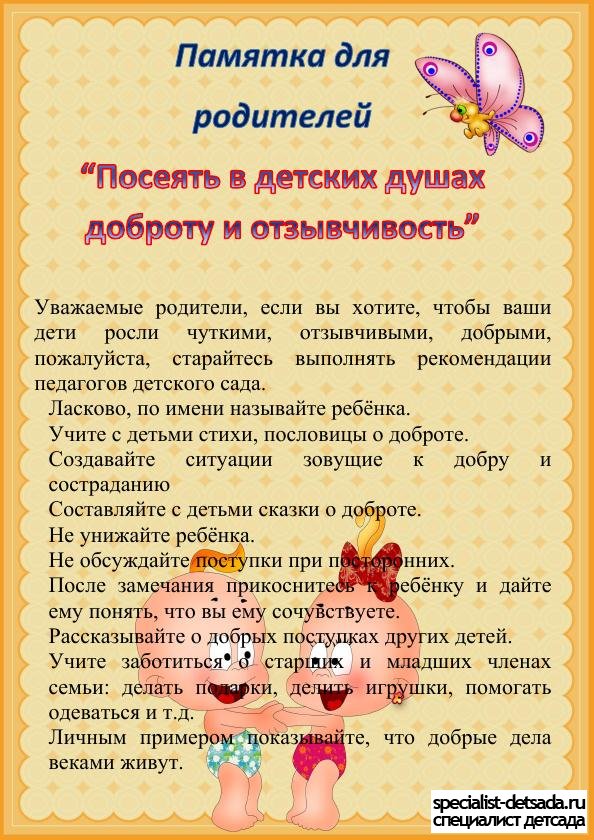 